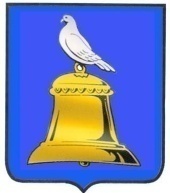 Муниципальное бюджетное учреждениедополнительного профессионального образования   «Учебно-методический центр»города Реутов  Московской областиПлан работы МБУ ДПО «Учебно-методический центр» г. Реутовв августе и сентябре 2020 года Методическая тема: «Методическое сопровождения проектов развития системы образования Московской области и г.о. Реутов, направленных на повышение качества общего образования» Директор МБУ ДПО «Учебно-методический центр»			Лосева О.В.. РеутовМосковской областиул. Кирова, д.5 Директор тел/факс (495)528-14-11 Методическая служба тел (495)528-15-00E-mail: fgz-amc@mail.ru Отдел сопровождения тел (495)528-00-19E-mail: happy.family.reutov@gmail.comwww.reutov-umc.com МероприятияДата проведенияМесто проведенияДля кого проводитсяОтветственный1.Организация образовательной деятельности в 2020-2021 учебном году в МБУ ДПО УМЦСентябрь 2020МБУ ДПО УМЦДля педагогических работниковЛосева О.В.Ландо И.А.2.Подготовка дополнительных профессиональных программ повышения квалификации педагогических работников на экспертизу для включения в муниципальный и/или региональный реестры на 2020-21 год (три программы)Сентябрь-октябрь  2020МБУ ДПО УМЦПедработникиЛандо И.А.5Работа в системе ФИС ФРДОВ теч. годаМБУ ДПО УМЦЛосева О.В.Ландо И.А.7Работа в рамках «Тренингового Центра педагогического мастерства» МБУ ДПО УМЦТренинг по развитию креативности29.09., 30.09.МБУ ДПО УМЦПедагогические работникиТарабарова Н.Б.IIЭкспертная работаАттестация (экспертиза профессиональной компетентности) педагогических работников В теч. годаПо графику аттестации, ООПедагогические работникиАхлеева Н.П.Подготовка материалов самообследования, самоаудит на муниципальном уровнеСентябрь-октябрьМБУ ДПО УМЦЛосева О.В.Ландо И.А.Тарабарова Н.Б.Прохождение независимой оценки качества образования и условий предоставления образовательных услуг. Проводят организации, утверждённые МО МО.сентябрьМБУ ДПО УМЦЛосева О.В.Ландо И.А.Тарабарова Н.Б.Размещение материалов на порталах: https://bus.gov.ru/         https://isko.mosreg.ru/      https://www.reutov-umc.com/     http://nsepku.mosreg.ru http://dop.miccedu.ru    http://gasu.mosreg.ru   https://cp.edusite.ru / http://fis-frdo.ru/ https://easuz.mosreg.ru/ https://pik.mosreg.ru/В теч. месяцаМБУ ДПО УМЦЛосева О.В. Лосев М.И.Сотрудники УМЦIIIОрганизация конкурсной деятельности педагогов в 2019-2020 учебном году  Сентябрь-октябрь1.Организация и методическое сопровождение педагогических конкурсовМуниципальный этап конкурса «Педагогический дебют» для молодых специалистов ОО18.09. – 12 10.2020 По графику,ООПедагогические работникиЛосева О.В.Христофорова Г.Б.Тарабарова Н.Б.2.Методическое сопровождение участия педагогов в региональных этапах конкурсовМетодическое сопровождения участия в заключительном региональном этапе конкурса «Учитель года»Сентябрь 2020Уробушкин Ю.М.Учитель МАОУ СОШ № 10Лосева О.В.Тарабарова Н.Б.Методическое сопровождения участия в заключительном региональном этапе конкурса «Воспитатель года России»Сентябрь 2020Чистякова Т.В.Воспитатель МБДОУ № 3Лосева О.В.Тарабарова Н.Б.IVУчастие в работе Ассоциации педагогов Московской области «Учителя Подмосковья» В теч. месяцаПедагогические работникиЛосева О.В.Методисты УМЦАссоциация учителей русского языка и литературы. «Есенинский диктант»25.09. – 3.10.По графику,ООПедагогические работникиЛосева О.В.Методисты УМЦАссоциация педагогов, работающих с одарёнными детьми. Семинар «Создание бренда образовательной организации»24.10.2020По графику,ООПедагогические работникиЛосева О.В.Методисты УМЦАссоциация учителей русского языка и литературы. Всероссийский конкурс сочинений.В теч. месяцаПо графику,ООПедагогические работникиЛосева О.В.Методисты УМЦVМероприятия по реализации методической темы «Методическое сопровождения проектов развития системы образования Московской области и г.о. Реутов, направленных на повышение качества общего образования» В теч. месяцаПедагогические работники, обучающиесяЛосева О.В.Сотрудники УМЦ1.Городская конференция педагогической общественности города «Качество образования: слагаемые и условия достижения» 31.10.2020МКДЦПедагогические работники Лосева О.В.Сотрудники УМЦ2.Городской Круглый стол по теме «Актуальные аспекты управления качеством общего образования. Итоги и анализ ЕГЭ 2020» 27.09.2020МБУ ДПО УМЦРуководители ГМО учителей-предметниковЗам. директора ОУЛосева О.В.Сотрудники УМЦ3.Городское методическое объединение старших воспитателей «Актуальные аспекты управления качеством общего образования» 2.09.2020МБУ ДПО УМЦСтаршие воспитателиЛосева О.В.Ахлеева Н.П.Ландо И.А.4Совещание заместителей директора ОУ «Методическое сопровождения проектов развития системы образования Московской области и г.о. Реутов, направленных на повышение качества общего образования. Подготовка к международным исследованиям качества образования. Новое в аттестации педагогических кадров»3.09.2020МБУ ДПО УМЦЗаместители директора ОУЛосева О.В.Ахлеева Н.П.Ландо И.А.5Заседания ГМО учителей и воспитателей «Методическое сопровождения проектов развития системы образования Московской области и г.о. Реутов, направленных на повышение качества общего образования»8,9,10 сентября 2020МБУ ДПО УМЦ, видео конференции в ZOOMПедагогические работники Лосева О.В.Сотрудники УМЦ6Совещание по реализации проекта «Учитель будущего» в городе Реутов. Согласование планов работы и дорожных карт муниципальных стажировочных площадок. 29сентября 2020МБУ ДПО УМЦ, видео конференции в ZOOMОтветственные от школЛосева О.В.Чебрукова Н.В.Сотрудники УМЦ9Мероприятия Проекта «Школы, которым можно доверять». Лицей – региональная стажировочная площадка В теч. месяца По отд. плануМАОУ «Лицей»Педагогические работники Лосева О.В.Чебрукова Н.В.Сотрудники УМЦ10Мероприятия проекта «Коуч школьных команд «Функциональная грамотность как основа качества образовательных результатов»В теч. месяцаПедагогические работники Лосева О.В.Чебрукова Н.В.Математическая грамотностьВ теч. месяцаМАОУ «Лицей»Педагогические работники Лосева О.В.Чебрукова Н.В.Читательская грамотностьВ теч. месяцаМАОУ «Гимназия»Педагогические работники Лосева О.В.Чебрукова Н.В.Естественно-научная грамотностьВ теч. месяцаМАОУ «СОШ № 10»Педагогические работники Лосева О.В.Чебрукова Н.В.VIIIКонференции, семинары для педагогов2Практический семинар «Организация работы городской творческой группы по ДНВ по теме XVIII Московских областных Рождественских образовательных чтений «Александр Невский: Запад и Восток, историческая память народа»24 сентября 2020МБУ ДПО УМЦПедагогические работники, представители БлагочинияЛосева О.В.Ахлеева Н.П.6Обучение работе в ЕИС «Платформа онлайн». Единая информационная система индивидуальных и групповых занятий в режиме онлайн с преподавателями в урочной и внеурочной деятельности, а также проектной деятельности в Московской области15.09.2020МБУ ДПО УМЦПедагогические работникиЛосева О.В.Ландо И.А.IXРеализация планов и методическое сопровождение мероприятий общеобразовательных учреждений, стажировочных площадок, РИП, Ресурсных центров, апробационных и экспериментальных площадок (согласно планам ОО)В теч. месяцаМБУ ДПО УМЦПедагогические работникиЛосева О.В.Сотрудники УМЦXСотрудничество АСОУ, МПГУ, МГОУ1Участие в мероприятия проекта «Открытый педагогический клуб», проекта «Лига лидеров» и других проектов Центра непрерывного повышения профессионального мастерства педагогических работников Московской области АСОУВ теч. месяцаМБУ ДПО УМЦ, АСОУ, МГОУПедагогические работникиЛосева О.В.Чебрукова Н.В.Сотрудники УМЦ2Участие в мероприятия проекта «Проектная лаборатория молодых специалистов»Деятельность городского Клуба молодого специалистаВ теч. месяцаМБУ ДПО УМЦПедагогические работникиЛосева О.В.Христофорова Г.Б.Тарабарова Н.Б.XIКомплектованию школьного библиотечного фондаВ теч. месяца1Комплектованию школьного библиотечного фонда образовательных учреждений за счёт ресурсов муниципалитета В теч. месяцаМБУ ДПО УМЦЗаместители директора, библиотекариЛосева О.В.Мокрова Э.В.2Комплектованию школьного библиотечного фонда образовательных учреждений для работы с детьми с ОВЗВ теч. месяцаМБУ ДПО УМЦЗаместители директора, библиотекариЛосева О.В.Мокрова Э.В.3Мониторинг обеспеченности учебными пособиями и рабочими тетрадями по запросу Министерства просвещения РФ В теч. месяцаМБУ ДПО УМЦЗаместители директора, библиотекариЛосева О.В. Мокрова Э.В.4Методическое обеспечение программ «Разговор о правильном питании», «Мы твои друзья»В теч. месяцаМБУ ДПО УМЦЗаместители директора, библиотекариЛосева О.В.Мокрова Э.В.XIIШкола приёмных родителей Курсы для граждан, изъявивших желание принять в свою семью ребенка, оставшегося без попечения родителейВ течение месяца по субботамМБУ ДПО УМЦВзрослое население Лосева О.В.Пешкова Н.В.Сотрудники отделаШкола приёмных родителей. Дополнительный модуль «Дети с ОВЗ»Сентябрь, 19.09.2020МБУ ДПО УМЦВзрослое население Лосева О.В.Пешкова Н.В.Сотрудники отделаПсихолого-педагогическое консультирование и интервьюирование граждан, изъявивших желание принять в свою семью ребенка, оставшегося без попечения родителейВ течение месяца В течение дняМБУ ДПО УМЦВзрослое население Лосева О.В.Пешкова Н.В.Сотрудники отделаПсихологическая диагностика готовности граждан принять в свою семью ребенка, оставшегося без попечения родителейВ течение месяца В течение дняМБУ ДПО УМЦВзрослое население Лосева О.В.Пешкова Н.В.Сотрудники отделаРабота ресурсной группы для приёмных родителейВ течение месяца В течение дняМБУ ДПО УМЦВзрослое население Пешкова Н.В.Сотрудники отделаXIIIМетодическая поддержка муниципальной системы работы по выявлению, воспитанию и поддержке одаренных детей «От детского сада до ВУЗа»В теч. годаПедагогические работникиОбучающиесяЛосева О.В.Сотрудники УМЦСовещания заместителей директора ОУ, курирующих работу с одарёнными детьми, «Основные направления работы по реализации проекта «Успех каждого ребёнка» в городе Реутов»22.09.2020 МБУ ДПО УМЦЗаместители  директора ОУЛосева О.В.Ландо И.АСовещания заместителей директора ОУ, курирующих работу по проведению мероприятий олимпиадного движения, председателей предметных комиссий и предметных жюри23.09.2020 МБУ ДПО УМЦЗаместители  директора ОУЛосева О.В.Мокрова Э.В.Детско-взрослая городская площадка общения«Я – инженер». Профориентационные встречи со специалистами НПО Машиностроения, МГТУ. График экскурсий В теч. годаМБУ ДПО УМЦПедагогические работникиОбучающиесяЛосева О.В.Ландо И.А.Школьный, муниципальный и региональный этапы всероссийской олимпиады школьников по общеобразовательным предметамсентябрь 2020 – март 2021ОО, МБУ ДПО УМЦПедагогические работникиОбучающиесяЛосева О.В.Мокрова Э.В.Сотрудники  УМЦОрганизация работы по подготовке обучающихся к этапам всероссийской олимпиады школьников по общеобразовательным предметамДеятельность школы «Омега»  Сентябрь 2020В теч. месяцаМБУ ДПО УМЦПедагогические работникиОбучающиесяЛосева О.В.Мокрова Э.В.Участие в интеллектуальных конкурсах: КИТ и ЧИП В теч. месяцаООПедагогические работникиОбучающиесяЛандо И.А.Торжественное вручение дипломов Губернаторской стипендии детям 25.09.2020МБУ ДО ДДТПедагогические работникиОбучающиесяЛандо И.А.Методическая поддержка проведения всероссийских уроков по направлениям: экология, этнография, география, история и дрУрок Победы.Областной Открытый урок «Духовные родники Подмосковья», посвящённый 75-летию Победы, «Через войну с любовью»В теч. месяца1.09.202029.09.2020ОООО, онлайнПедагогические работникиОбучающиесяЛосева О.В. Ахлеева Н.П.Ландо И.А.Мокрова Э.В. Тарабарова Н.Б.